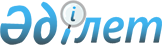 Об определении мест для размещения агитационных печатных материаловПостановление акимата Жанибекского района Западно-Казахстанской области от 8 сентября 2014 года № 277. Зарегистрировано Департаментом юстиции Западно-Казахстанской области 12 сентября 2014 года № 3630      В соответствии с Конституционным Законом Республики Казахстан от 28 сентября 1995 года «О выборах в Республике Казахстан», Законом Республики Казахстан от 23 января 2001 года «О местном государственном управлении и самоуправлении в Республике Казахстан» акимат района ПОСТАНОВЛЯЕТ:



      1. Определить совместно с Жанибекской районной (территориальной) избирательной комиссией (по согласованию) места для размещения агитационных печатных материалов для всех кандидатов согласно приложению.



      2. Акимам сельских округов оснастить места для размещения агитационных печатных материалов стендами, щитами и тумбами.



      3. Контроль за исполнением данного постановления возложить на заместителя акима района Кадырбекова А. С.



      4. Настоящее постановление вводится в действие по истечении десяти календарных дней со дня его первого официального опубликования.      Аким района                      М. Мукаев      «СОГЛАСОВАНО»      Председатель районной

      (территориальной)

      избирательной комиссии

      _____________Ж. Абдолов

      08.09.2014 г.

Приложение

к постановлению акимата района

№ 277 от 08 сентября 2014 года Места для размещения агитационных

печатных материалов
					© 2012. РГП на ПХВ «Институт законодательства и правовой информации Республики Казахстан» Министерства юстиции Республики Казахстан
				№Наименования населенного пунктаМесторасположенияКоличество1.село АкобаЦентральная площадь по улице Абая12.село БорсыЦентральная площадь по улице Ш.Мухамбеткалиева13.село ТегисшильПеред зданием фельдшерского пункта14.село ЖаксыбайЦентральная площадь по улице Ж. Каракулова15.село АкадырПеред зданием библиотеки16.село ЖанибекЦентральная площадь17.село ЖанибекПеред зданием районной редакции18.село ЖаскайратЦентральная площадь по улице Т. Жарокова19.село ОнегеПеред зданием коммунального государственного учреждения «Начальная школа Онеге Жанибекского районного отдела образования»110.село КурсайПеред зданием коммунального государственного учреждения «Начальная школа Курсай Жанибекского районного отдела образования»111.село КултабанПеред зданием фельдшерского пункта112.село КамыстыЦентральная площадь по улице Тәуелсіздік113.село ТаловЦентральная площадь по улице Гагарина114.село МайтубекПеред зданием коммунального государственного учреждения «Начальная школа Арай Жанибекского районного отдела образования»115.село ТауЦентральная площадь по улице Абая116.село ЖигерПеред зданием библиотеки117.село И. ЖумаеваПеред зданием коммунального государственного учреждения «Начальная школа имени И. Жумаева Жанибекского районного отдела образования»118.село УзункульЦентральная площадь по улице Школьная119.село ЕнбекшиПеред зданием коммунального государственного учреждения «Начальная школа Енбекши

Жанибекского районного отдела образования»1